Уважаемые коллеги!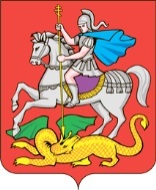 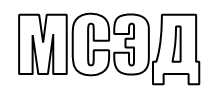 Отдел по делам несовершеннолетних Администрации Губернатора Московской области сообщает, что на сегодняшний день Российская Федерация является государством-участником двух многосторонних международных договоров, разработанных Гаагской конференцией по международному частному праву по вопросам защиты прав и интересов детей в международных семейных конфликтах, - Конвенция о  гражданско-паровых аспектах международного похищения детей от 25 октября 1980 года и Конвенции о юрисдикции, применимом праве, признании, исполнении и сотрудничестве в отношении родительской ответственности и мер по защите детей от 19 октября 1996 года. Конвенция 1980 года регулирует вопросы, связанные с незаконным перемещением детей и их возвращением в государство постоянного места проживания.Конвенция 1996 года имеет более широкую сферу действия, и помимо механизма возвращения ребёнка, также затрагивает вопросы, касающиеся определения юрисдикции государства, установления места нахождения несовершеннолетнего на территории иностранного государства, принятия срочных мер защиты в отношении несовершеннолетних, признания и исполнения решений иностранных судов.Конвенция 1980 года и Конвенция 1996 года предусматривают создание на территории каждого из государств-участников Центральных органов, являющихся связующими звеньями между иностранными правовыми системами.В соответствии с постановлениями Правительства Российской Федерации от  22  декабря 2011 г. № 1097 «О центральном органе, отправляющем обязанности, возложенные на него Конвенцией о гражданско-правовых аспектах международного похищения детей» и от 15 ноября 2012 г. № 1169 «О центральном органе, исполняющем обязанности, возложенные на него Конвенцией о юрисдикции, применимом праве, признании, исполнении и   сотрудничестве в отношении родительской ответственности и мер по защите детей» на территории Российской Федерации функции Центрального органа по   принятым международным обязательствам возложены на Минпросвещения России.В перечисленных случаях гражданам в первую очередь надлежит обращаться в Минпросвещения России как Центральный орган по  Гаагским Конвенциям для дальнейшего оказания им правовой помощи.В связи с кадровыми изменениями в составе Минпросвещения России прошу обеспечить размещение обновлённой информации на официальных сайтах органов местного самоуправления в подразделе «Об оказании содействия гражданам в случае международного похищения детей».Приложение: на 2 л. в 1 экз.С уважением!Заведующий отделомпо делам несовершеннолетних				                            Е.А. ЗдобновГолубева В.А. 8 498 602 32 32*54963АДМИНИСТРАЦИЯ ГУБЕРНАТОРА МОСКОВСКОЙ ОБЛАСТИАДМИНИСТРАЦИЯ ГУБЕРНАТОРА МОСКОВСКОЙ ОБЛАСТИАДМИНИСТРАЦИЯ ГУБЕРНАТОРА МОСКОВСКОЙ ОБЛАСТИПредседателям комиссий по делам несовершеннолетних и защите их прав городских округов и муниципальных районов Московской области